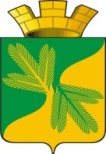 Ханты - Мансийский автономный округ – ЮграСоветский районАДМИНИСТРАЦИЯ ГОРОДСКОГО ПОСЕЛЕНИЯ ТАЁЖНЫЙП О С Т А Н О В Л Е Н И Е  23 июня 2023 года						                                                  № 90 Об утверждении Порядка проведения оценки последствий принятия решения о реконструкции, модернизации, изменении назначения или ликвидации объекта социальной инфраструктуры для детей, а также о реорганизации или ликвидации муниципальной организации, заключении договоров аренды (безвозмездного пользования) объектов собственности образующих социальную инфраструктуру для детейВ целях реализации статьи 22 Федерального закона от 29.12.2012 № 273-ФЗ «Об образовании в Российской Федерации», Федерального закона от 24.07.1998 № 124-ФЗ «Об основных гарантиях прав ребенка в Российской Федерации», Федерального закона от 29.12.2022 № 635-ФЗ «О внесении изменений в статью 13 Федерального закона «Об основных гарантиях прав ребенка в Российской Федерации», Уставом городского поселения Таежный:1. Утвердить Порядок проведения оценки последствий принятия решения о реконструкции, модернизации, изменении назначения или ликвидации объекта социальной инфраструктуры для детей, а также о реорганизации или ликвидации муниципальной организации, заключении договоров аренды (безвозмездного пользования) объектов собственности образующих социальную инфраструктуру для детей (приложение 1).2. Утвердить состав комиссии по проведению оценки последствий принятия решения о реконструкции, модернизации, изменении назначения или ликвидации объекта социальной инфраструктуры для детей, а также о реорганизации или ликвидации муниципальной организации, заключении договоров аренды (безвозмездного пользования) объектов собственности образующих социальную инфраструктуру для детей (приложение 2).3. Настоящее постановление вступает в силу с даты опубликования в порядке, установленном Уставом городского поселения Таежный.Глава городского поселения Таёжный                          		                           А.Р. Аширов    Приложение 1к постановлению администрациигородского поселения Таежныйот 23 июня 2023г. № 90Порядок проведения оценки последствий принятия решения о реконструкции, модернизации, изменении назначения или ликвидации объекта социальной инфраструктуры для детей, а также о реорганизации или ликвидации муниципальной организации, заключении договоров аренды (безвозмездного пользования) объектов собственности образующих социальную инфраструктуру для детей1. ОБЩИЕ ПОЛОЖЕНИЯ1.1. Настоящий Порядок определяет порядок проведения оценки последствий принятия решения о реконструкции, модернизации, изменении назначения или ликвидации объекта социальной инфраструктуры для детей, являющегося муниципальной собственностью (далее - объект социальной инфраструктуры) и закрепленного на праве оперативного управления за муниципальной организацией, а также о реорганизации или ликвидации муниципальных учреждений, подведомственных администрации городского поселения Таежный (далее - организации, муниципальные), включая критерии данной оценки, а также порядок создания комиссии по оценке последствий такого решения и подготовки ею заключения.Настоящий порядок также применяется при проведении учредителем муниципальных организаций оценки последствий заключения договоров об аренде (безвозмездном пользовании) закрепленных за данными организациями объектов собственности.1.2. Оценка последствий принятия решения о реконструкции, модернизации, изменении назначения или ликвидации объекта социальной инфраструктуры муниципальной организации, а также о реорганизации или ликвидации муниципальной организации предшествует принятию решения администрацией городского поселения Таежный о реконструкции, модернизации, изменении назначения или ликвидации объекта социальной инфраструктуры организации, а также о реорганизации или ликвидации организации.Инициатором проведения оценки последствий принятия решения о реконструкции, модернизации, об изменении назначения или о ликвидации объекта социальной инфраструктуры муниципальной организации, а также о реорганизации или ликвидации инфраструктуры муниципальной организации является администрация городского поселения Таежный, осуществляющая функции и полномочия ее учредителя.Инициатором проведения оценки последствий принятия решения о заключении договора аренды (безвозмездного пользования) закрепленного за муниципальной организацией объекта собственности является сама организация.В случае отсутствия оценки последствий принятия решения о реконструкции, модернизации, изменении назначения или ликвидации объекта социальной инфраструктуры муниципальной организации, а также о реорганизации или ликвидации организации данное решение признается недействительным с момента его принятия.1.3. Целями проведения оценки последствий принятия решения являются:1) установление обоснованности (необоснованности) реконструкции, модернизации, изменения назначения или ликвидации объекта социальной инфраструктуры муниципальной организации, а также реорганизации или ликвидации организации;2) выявление соответствия (несоответствия) предлагаемых изменений действующему законодательству;3) оценка последствий принятия решения о реконструкции, модернизации, изменении назначения или ликвидации объекта социальной инфраструктуры муниципальной организации, а также о ликвидации или реорганизации организации для обеспечения воспитания, развития, отдыха и оздоровления детей.2. ПОРЯДОК СОЗДАНИЯ КОМИССИИ ПО ОЦЕНКЕ ПОСЛЕДСТВИЙ ПРИНЯТИЯ РЕШЕНИЯ О РЕКОНСТРУКЦИИ, МОДЕРНИЗАЦИИ, ИЗМЕНЕНИИ НАЗНАЧЕНИЯ ИЛИ ЛИКВИДАЦИИ ОБЪЕКТА СОЦИАЛЬНОЙ ИНФРАСТРУКТУРЫ МУНИЦИПАЛЬНОЙ ОРГАНИЗАЦИИ, А ТАКЖЕ О РЕОРГАНИЗАЦИИ ИЛИ ЛИКВИДАЦИИ МУНИЦИПАЛЬНОЙ ОРГАНИЗАЦИИ2.1. Оценка последствий принятия решения о реконструкции, модернизации, изменении назначения или ликвидации объекта социальной инфраструктуры организации, а также о реорганизации или ликвидации организации осуществляется комиссией по проведению оценки последствий принятия данного решения (далее Комиссия).2.2. Состав Комиссии утверждается настоящим постановлением.2.3. В состав Комиссии входят представители администрации городского поселения Таежный, руководитель муниципальной организации, представитель трудового коллектива организации, представители других заинтересованных органов и организаций.2.4. Председателем Комиссии назначается глава городского поселения Таежный.2.5. Секретарь Комиссии назначается из членов комиссии. Секретарь осуществляет организационную и техническую работу по подготовке заседаний Комиссии, ведет документацию.3. ПОРЯДОК ПРОВЕДЕНИЯ ОЦЕНКИ ПОСЛЕДСТВИЙ ПРИНЯТИЯ РЕШЕНИЯ О РЕКОНСТРУКЦИИ, МОДЕРНИЗАЦИИ, ИЗМЕНЕНИИ НАЗНАЧЕНИЯ ИЛИ ЛИКВИДАЦИИ ОБЪЕКТА СОЦИАЛЬНОЙ ИНФРАСТРУКТУРЫ, А ТАКЖЕ О РЕОРГАНИЗАЦИИ ИЛИ ЛИКВИДАЦИИ ОРГАНИЗАЦИИ3.1. Инициатор проведения оценки последствий принятия решения представляет на рассмотрение Комиссии следующие сведения:3.1.1. Предложение о реконструкции, модернизации, изменении назначения или ликвидации объекта социальной инфраструктуры, а также о реорганизации или ликвидации муниципальной организации, содержащее полное наименование организации, ее точный адрес местонахождения, предмет и основные виды деятельности.3.1.2. Перечень причин, обуславливающих необходимость и целесообразность реконструкции, модернизации, изменении назначения или ликвидации объекта социальной инфраструктуры, а также о реорганизации или ликвидации муниципальной организации.3.1.3. Перечень имущества, закрепленного за организацией на праве оперативного управления (в том числе особо ценного движимого имущества), находящегося на балансе организации, с указанием балансовой стоимости и степени износа, перечень земельных участков.3.1.4. Документы, отражающие состояние материально-технической базы организации:- характеристика зданий с указанием общей и полезной площади;- время постройки;- тип здания;- наличие электроснабжения, водоснабжения, канализации, теплоснабжения;- соответствие строений и их площадей действующим градостроительным, строительным, противопожарным, санитарно-эпидемиологическим, технологическим нормам и правилам, правилам энергетической безопасности, требованиям охраны здоровья детей и работников организации;3.1.5. Документы, отражающие перспективы использования имущества в связи с намеченными изменениями, сведения о планируемом перспективном использовании имущества организации.3.1.6. Показатели эффективности реорганизуемой (ликвидируемой) организации, организации, в отношении объекта социальной инфраструктуры которой планируется реконструкция, модернизация, изменение назначения или ликвидация.3.1.7. Предложения о мерах, которые предполагается предпринять для соблюдения установленных законодательством Российской Федерации прав несовершеннолетних в случае принятия решения о реконструкции, модернизации, изменении назначения или ликвидации объекта социальной инфраструктуры, а также о реорганизации или ликвидации.3.1.8. Предварительную оценку социально-экономической эффективности последствий реорганизации или ликвидации организации, реконструкции, модернизации, изменения назначения или ликвидации объекта социальной инфраструктуры организации (затраты по организации в течение календарного года до и после реорганизации, реконструкции, изменения назначения, высвобождаемые денежные средства при ликвидации организации и предполагаемое направление их использования).3.1.9. Размер потребности в финансовых средствах, связанных с реконструкцией, модернизацией, изменением назначения или ликвидацией объекта социальной инфраструктуры, а также реорганизацией или ликвидацией организации, возможные источники их обеспечения.3.1.10. Для проведения оценки последствий принятия решения о заключении договора аренды (безвозмездного пользования) закрепленного за муниципальной организацией объекта собственности инициатор представляет на рассмотрение комиссии документы, установленные подпунктами 3.1.1 - 3.1.5 пункта 3.1 настоящего Порядка (применительно к заключаемому договору аренды (безвозмездного пользования)), а также документы технической инвентаризации и государственного технического учета (поэтажный план и экспликация) с точным указанием помещений, предлагаемых к передаче в аренду (безвозмездное пользование).3.2. Полный пакет документов, содержащий сведения, указанные в пункте 3.1 настоящего Порядка, представляется инициатором проведения оценки последствий принятия решений в Комиссию и регистрируется секретарем комиссии в день его поступления.Комиссию возглавляет председатель, который осуществляет общее руководство деятельностью комиссии, обеспечивает коллегиальность в обсуждении вопросов, распределяет обязанности и дает поручения членам комиссии. Минимальное количество членов комиссии составляет шесть человек с учетом председателя комиссии.Комиссия проводит заседания по мере необходимости.В целях принятия обоснованного и объективного решения для участия в заседаниях комиссии могут приглашаться эксперты. Эксперты проводят свою работу на добровольной и безвозмездной основе.Председатель Комиссии в течение 5 рабочих дней со дня, следующего за днем регистрации необходимого пакета документов, назначает дату заседания комиссии.3.3. Секретарь Комиссии оповещает членов Комиссии о дате заседания, формирует повестку дня, ведет протокол заседания, обеспечивает подписание протокола всеми членами Комиссии, присутствовавшими на заседании.3.4. Заседания Комиссии проводятся по мере необходимости. Заседание считается правомочным, если на нем присутствуют все члены комиссии.3.5. В случае подачи неполного пакета документов или документов, не соответствующих требованиям, установленным пунктом 3.1 настоящего Порядка, комиссией принимается решение об отказе в проведении оценки последствий принятия решения о реконструкции, модернизации, об изменении назначения или о ликвидации объекта социальной инфраструктуры, а также о реорганизации или ликвидации организации.3.6. Комиссия проводит оценку последствий принятия решений о реконструкции, модернизации, об изменении назначения или о ликвидации объекта социальной инфраструктуры муниципальной организации, а также о реорганизации или ликвидации организаций на основании следующих критериев: 3.6.1. Инфраструктура реорганизуемой или ликвидируемой организации, организации, в отношении объекта социальной инфраструктуры которой планируется реконструкция, модернизация, изменение назначения или ликвидация:3.6.1.1. Состояние материально-технической базы организации:А) Характеристика объектов недвижимого имущества:- характеристика земельных участков;- время постройки зданий, сооружений;- тип здания, сооружения;- наличие электроснабжения, водоснабжения, канализации, теплоснабжения;- соответствие строений и их площадей действующим градостроительным, строительным, противопожарным, санитарно-эпидемиологическим, технологическим нормам и правилам, правилам энергетической безопасности, требованиям охраны здоровья детей  и работников организации.Б) Характеристика иного имущества, в том числе особо ценного движимого имущества, не включенного в а):- остаточная стоимость имущества;- степень износа.3.6.1.2. Перспективы использования имущества после завершения процедуры реконструкции, модернизации, изменения назначения или ликвидации объекта социальной инфраструктуры, а также реорганизации или ликвидации организации.3.6.1.3. Потребность в финансовых средствах, связанная с реконструкцией, модернизацией, изменением назначения или ликвидацией объекта социальной инфраструктуры муниципальной организации, а также реорганизацией или ликвидацией организации.3.6.2. Оценка экономической эффективности последствий реконструкции, модернизации, изменения назначения или ликвидации объекта социальной инфраструктуры, а также реорганизации или ликвидации организации:3.6.2.1. Затраты по организации в течение календарного года до и после реорганизации организации, реконструкции, модернизации объекта социальной инфраструктуры организации.3.6.2.2. Высвобождаемые денежные средства при ликвидации организации, изменения назначения или ликвидации объекта социальной инфраструктуры организации и предполагаемое направление их использования.3.6.3. Наличие (отсутствие) влияния организации на:- социально-экономическую и социокультурную ситуацию территории;- партнерское участие в жизни поселения;3.6.4 Удаленность от социокультурных центров и возможность исполнения инфраструктуры в качестве культурно-просветительских и досуговых центров.3.6.5. Возможность использования спортивных и иных сооружений организаций для занятий населения спортом.3.7. Оценка последствий принятия решения о заключении договора аренды (безвозмездного пользования) закрепленного за муниципальной организацией объекта собственности проводится на основании следующих критериев:- соблюдение прав детей на развитие, отдых и оздоровление;- наличие в муниципальной организации неиспользуемых (свободных) или используемых не по назначению площадей.3.8. При проведении оценки последствий принятия решения о реконструкции, модернизации, об изменении назначения или о ликвидации объекта социальной инфраструктуры, а также о реорганизации или ликвидации организации, в случае возникновения такой необходимости и в целях принятия мотивированного, документально и нормативно обоснованного заключения комиссия:а) выполнения возложенных функций комиссия при решении вопросов, входящих в ее компетенцию, имеет право запрашивать документы, материалы и информацию, необходимые для принятия решения по рассматриваемым вопросам, и устанавливать сроки их представления;б) приглашает на заседания комиссии должностных лиц органов государственной власти и органов местного самоуправления, привлекает экспертов и (или) специалистов в различных областях деятельности для получения разъяснений, консультаций, информации, заключений и иных сведений.4. ЗАКЛЮЧЕНИЕ КОМИССИИ ПО ПРОВЕДЕНИЮ ОЦЕНКИ ПОСЛЕДСТВИЙ ПРИНЯТИЯ РЕШЕНИЯ О РЕКОНСТРУКЦИИ, МОДЕРНИЗАЦИИ, ИЗМЕНЕНИИ НАЗНАЧЕНИЯ ИЛИ ЛИКВИДАЦИИ ОБЪЕКТА СОЦИАЛЬНОЙ ИНФРАСТРУКТУРЫ, А ТАКЖЕ О РЕОРГАНИЗАЦИИ ИЛИ ЛИКВИДАЦИИ ОРГАНИЗАЦИИ4.1. Решение комиссии принимается открытым голосованием простым большинством голосов членов комиссии, присутствующих на заседании:- по каждому общему критерию, а также по каждому критерию в зависимости от типа организации, указанному в настоящем Порядке (при оценке последствий принятия решения о реконструкции, модернизации, изменении назначения или ликвидации объекта социальной инфраструктуры, а также о реорганизации или ликвидации муниципальной организации);- по каждому критерию, указанному в настоящем Порядке, при оценке последствий принятия решения о заключении договора аренды (безвозмездного пользования) закрепленного за муниципальной организацией объекта собственности).4.4. По итогам работы комиссии оформляется заключение (положительное или отрицательное), которое подписывается участвующими в заседании членами комиссии.Член комиссии, не согласный с принятым решением, имеет право в письменном виде изложить свое особое мнение, которое прилагается к заключению комиссии.Заключение подготавливается и оформляется комиссией в срок не более 20 рабочих дней с даты проведения заседания комиссии.4.5. В заключении об оценке последствий принятия решения о реконструкции, модернизации, об изменении назначения или о ликвидации объекта социальной инфраструктуры для детей, образующей социальную инфраструктуру для детей, договора аренды, договора безвозмездного пользования закрепленных за ней объектов собственности указываются:а) наименование организации, за которой на соответствующем вещном праве закреплен объект социальной инфраструктуры для детей, предложенный к реконструкции, модернизации, изменению назначения или ликвидации, а также к передаче в аренду, безвозмездное пользование;б) наименование объекта социальной инфраструктуры для детей, предложенного к реконструкции, модернизации, изменению назначения или ликвидации, а также к передаче в аренду, безвозмездное пользование;в) предложение органа исполнительной власти, осуществляющего функции и полномочия учредителя организации, за которой на соответствующем вещном праве закреплен объект социальной инфраструктуры для детей, о дальнейшем распоряжении объектом социальной инфраструктуры для детей, которое выносилось на заседание комиссии;г) значения всех критериев, на основании которых оцениваются последствия реконструкции, модернизации, изменения назначения или ликвидации объекта социальной инфраструктуры для детей, являющегося федеральной государственной собственностью, а также последствия заключения договора аренды, договора безвозмездного пользования такого объекта;д) решение комиссии.Заключение комиссии подписывается всеми присутствующими на заседании членами комиссии.4.6. В случаях направления запросов или привлечения экспертов, или специалистов в различных областях деятельности председатель комиссии продлевает срок подготовки заключения не более чем на 30 дней.     Приложение 2к постановлению администрациигородского поселения Таежныйот 23 июня 2023г. № 90Состав комиссии по проведению оценки последствий принятия решения о реконструкции, модернизации, изменении назначения или ликвидации объекта социальной инфраструктуры для детей, а также о реорганизации или ликвидации муниципальной организации, заключении договоров аренды (безвозмездного пользования) объектов собственности образующих социальную инфраструктуру для детей (далее – комиссия)1.Председатель комиссииГлава городского поселения ТаежныйЧлены комиссии:Заместитель главы городского поселения Таежный2Заведующий сектором по правовым и имущественным отношениям администрации городского поселения Таежный3Главный специалист по жилищным отношениям сектора по правовым и имущественным отношениям администрации городского поселения Таежный4Ведущий специалист по земельным отношениям сектора по правовым и имущественным отношениям администрации городского поселения Таежный5Директор МБУ «КСК «Содружество»6Представитель трудового коллектива МБУ «КСК «Содружество»